Mandalos. Spalvinimas, reikšmė ir naudingumas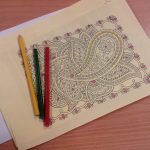 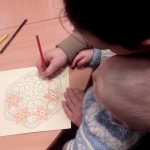 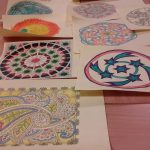 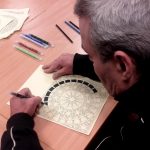 